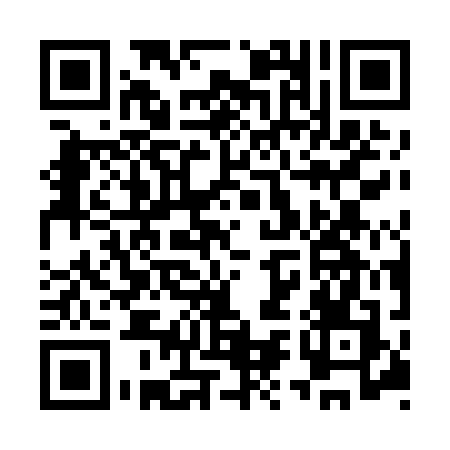 Ramadan times for Almasu-Sec, RomaniaMon 11 Mar 2024 - Wed 10 Apr 2024High Latitude Method: Angle Based RulePrayer Calculation Method: Muslim World LeagueAsar Calculation Method: HanafiPrayer times provided by https://www.salahtimes.comDateDayFajrSuhurSunriseDhuhrAsrIftarMaghribIsha11Mon5:095:096:4812:384:406:296:298:0312Tue5:075:076:4612:384:416:316:318:0413Wed5:055:056:4412:384:426:326:328:0614Thu5:035:036:4312:384:436:336:338:0715Fri5:015:016:4112:374:446:356:358:0916Sat4:594:596:3912:374:456:366:368:1017Sun4:574:576:3712:374:466:376:378:1218Mon4:554:556:3512:364:476:396:398:1319Tue4:534:536:3312:364:486:406:408:1520Wed4:514:516:3112:364:496:416:418:1621Thu4:484:486:2912:364:506:436:438:1822Fri4:464:466:2712:354:516:446:448:1923Sat4:444:446:2512:354:526:456:458:2124Sun4:424:426:2312:354:536:476:478:2225Mon4:404:406:2112:344:546:486:488:2426Tue4:384:386:2012:344:556:496:498:2527Wed4:354:356:1812:344:566:516:518:2728Thu4:334:336:1612:334:576:526:528:2829Fri4:314:316:1412:334:586:536:538:3030Sat4:294:296:1212:334:596:556:558:3231Sun5:275:277:101:336:007:567:569:331Mon5:245:247:081:326:017:577:579:352Tue5:225:227:061:326:027:597:599:363Wed5:205:207:041:326:038:008:009:384Thu5:185:187:021:316:048:018:019:405Fri5:155:157:001:316:058:038:039:416Sat5:135:136:591:316:068:048:049:437Sun5:115:116:571:316:078:058:059:458Mon5:085:086:551:306:088:078:079:469Tue5:065:066:531:306:088:088:089:4810Wed5:045:046:511:306:098:098:099:50